Presse-Info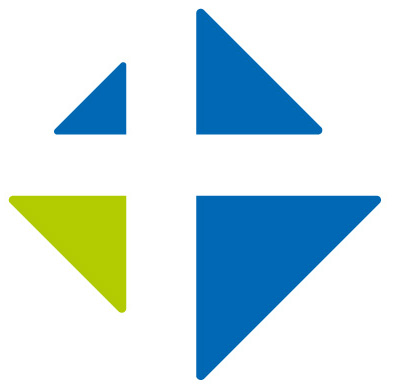 Evangelische Kirche in Mitteldeutschland (EKM)Pressestelle Erfurt, presse.erfurt@ekmd.de
Ralf-Uwe Beck, 0172-7962982, Susanne Sobko, 0162-2048755Pressestelle Magdeburg, presse.magdeburg@ekmd.de Friedemann Kahl, 0151-59128575www.ekmd.de 4.5.2021Das Landeskirchenarchiv Eisenach Geschichte des Landeskirchenarchivs Eisenach:Vor 1920 existierten analog zu den thüringischen Fürstentümern einzelne Landeskirchen, die ihre Akten selbst verwahrten. Nach dem Zusammenschluss zur „Thüringer Evangelische Kirche“ (später Evangelisch-Lutherische Kirche in Thüringen) wurde am 1. November 1922 ein Landeskirchenarchiv im Keller des Landeskirchenamtes auf dem Pflugensberg in Eisenach gegründet. Als die Räume nicht mehr ausreichten, erfolgte 1990 der Umzug in die dafür umgebaute Kreuzkirche in Eisenach. Am 1. Januar 2009 fusionierten die Kirchenprovinz Sachsen und die Thüringer Landeskirche zur EKM. Für das Territorium jeder ehemaligen Teilkirche gab es bis zum Jahr 2019 ein eigenes landeskirchliches Archiv an den Standorten Magdeburg und Eisenach. Am 1. Juli 2019 wurden beide Häuser zum Landeskirchlichen Archiv der EKM unter einer Leitung (Dienstsitz Eisenach) zusammengeführt. Die Standorte wurden dabei mit allen Funktionalitäten belassen. Im Jahr 2014 wurde in Eisenach ein Neubau, der auf dem Gelände einer aufgelassenen Kaserne entstanden war, für das Landeskirchenarchiv eingeweiht. Durch anhaltende Strukturveränderungen in der EKM mit Gemeindefusionen und Schließung von Pfarrämtern werden immer mehr Akten- und Bücherbestände aufgenommen, weshalb ein Erweiterungsanbau jetzt nötig wurde. Bestände:Etwa 12.000 laufende Meter Akten und historische BuchbeständeStändig neue Bestände: Seit 2014 rund 200 Übernahmen im Umfang von wenigen Kartons bis zu mehreren hundert RegalmeternAltbestände fast 1.000 Jahre alt, Urkunde aus dem Jahr 1194 als ältestes StückBestände von neun historischen Thüringer Landeskirchen: 
Sachsen-Weimar-Eisenach | Sachsen-Meiningen | Sachsen-Altenburg | Sachsen-Gotha (ohne Coburg) | Reuß jüngerer Linie | Reuß älterer Linie | Schwarzburg-Rudolstadt | Schwarzburg-Sondershausen | Thüringer Landeskirche Sammlungen, z.B. Urkunden, Archivalien, Bilder und Fotos, Tonträger und Filme, Karten, Zeichnungen, Plakate, Siegel, Stempel Persönliche Bestände (Nachlässe, Handakten, Dokumentationen)Präsenzbibliothek:Thüringer Kirchengeschichte, Regionalgeschichte und OrtsgeschichteAmtsblätter und ZeitungenFamiliengeschichte (Genealogie)Schwerpunktaufgaben:Archivpflege, Fachaufsicht und Hilfe bei der Bestandssicherung für das Gebiet der ehemaligen Thüringer Landeskirche (Kirchengemeinden und Einrichtungen der EKM)Beratungs- und Betreuungsbedarf sind enorm gestiegen, zunehmende Konsultationen und Besuche vor Ort sowie Übernahme von Beständen in das LandeskirchenarchivÜbernahmen von Kirchengemeinden als Depositum: Die Bestände gehören weiter den Gemeinden, da bedeutender Teil deren kirchlicher Identität und Geschichte Bildungsarbeit:Zusammenarbeit mit Schulen sowie Archiv-Praktika für Schüler und StudierendeEinführung in die Familienforschung und das Lesen der alten deutschen SchriftAusweitung der jährlichen Archivschulungen in Engelsbach (früher Tabarz) von 2,5 Tagen auf 4,5 Tage (Themen u. a. Lesen der alten deutschen Schrift, Grundlagen der Archivarbeit in den Gemeinden, Kirchengeschichte, Digitalisierung, bestandserhaltende Lagerung und Verpackung) Führung durch das Archiv mit Präsentation von historischen KostbarkeitenThüringer Landesgeschichte und kleinstaatliche Struktur wird durch das Aufstellen der historischen Bestände nach Länderstruktur sichtbar gemacht Möglichkeiten der Nutzung:Für Recherchen zur Kirchen-, Zeit-, Regional-, Orts- und Familiengeschichte sowie für Dissertationen und Seminarfacharbeiten Kostenpflichtige Direktbenutzung zu den Öffnungszeiten sowie nach Vereinbarung; Mögliche Gebührenbefreiung für wissenschaftliche und heimatkundliche ForschungBibliotheksbestand ist in einer Datenbank erschlossen, die auch als Online-Katalog zur Verfügung steht (lka.allegronet.de); Ausleihe von Büchern ist nicht möglich Im Internet können Findbücher für Recherchen genutzt werden Verfilmung von Kirchenbüchern:Sicherungsverfilmung aller Kirchenbücher der Kirchengemeinden der Thüringer Kirche seit 1999 (Einlagerung der Masterfilme im Bundessicherungsfonds Freiburg/Breisgau, Kopien zur Nutzung im Landeskirchenarchiv), Abschluss ist 2022/23 geplantGleichzeitig Beginn der Digitalisierung der Kirchenbuch-Filme und seit Januar 2020 deren Einstellung ins Kirchenbuch-Portal ARCHION, mittlerweile stehen schon acht EKM-Kirchenkreise im KirchenbuchportalListe über alle verfilmten Kirchenbücher ist im PDF-Format auf der Webseite zu finden (www.landeskirchenarchiv-eisenach.de) Kontakt: Landeskirchenarchiv, Ernst-Thälmann-Straße 88, 99817 Eisenach, 
Tel. 03691-65804-70, Fax -80, archiv.eisenach@ekmd.de, 
Öffnungszeiten: Mo bis Do, 9 bis 16 Uhr, um vorherige Anmeldung wird gebeten www.landeskirchenarchiv-eisenach.deBei Rückfragen: Archivleiterin Christina Neuß, 03691-6580470 oder 0162-5366489